PLAN RATUNKOWY NURKOWISKA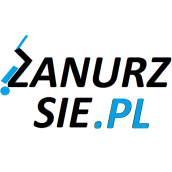 MOLO SOPOT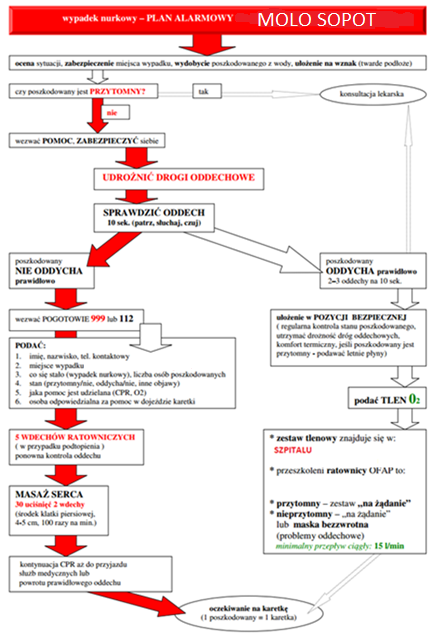 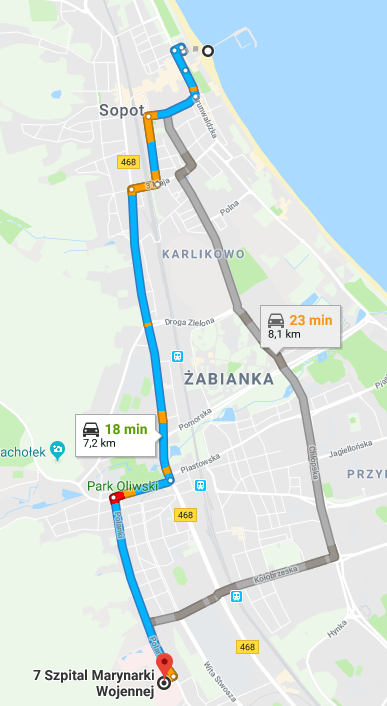 TELEFONY ALARMOWE:PLAN UTWORZONY 11.12.2017r.  - PRZED NURKOWANIEM NALEŻY POTWIERDZIĆ DANEZANURZSIE.PLPortal tworzony przez nurków dla nurkówkontakt@zanurzsie.pl, 506-687-199, www.zanurzsie.plSZPITAL11258 552 63 26ul. Polanki 117, Gdańsk7km / 18minSTRAŻ POŻARNA99858 555 81 70ul. Armii Krajowej 105, Sopot3,5km / 8minPOLICJA99758 521 62 22Ul. Armii Krajowej 112A, Sopot3km / 7minKOMORA DEKOMPRESYJNA58 622-51-63Ul. Pow. Styczniowego 9B, Gdynia5,5km / 10minLEKARZ DYŻURNY KRAJ22 831-34-40Od 16:00 do 8:00Lotnicze pogotowie Rat.505 860 895Hipodrom Sopot - GSP012,5km / 8minDAN Polska58 622-51-63Od 8:00 do 15:00